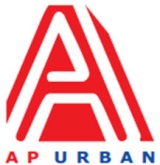 AndhraPradeshUrbanInfrastructureAssetManagementLimited4thFloor,NTRAdministrativeBlock,PanditNehruBusStation,Vijayawada-520013Website:www.apurban.comMANPOWER REQUIREMENT NOTIFICATION (MRN) FORMNote: Apply for the above said position through Standard CV Format (to download Click here) along with detailed CV and send at : jobs@apurban.in (properly mention position name in subject line)S.No.ParticularsDescription1PositionConstruction Engineer2No. of Position1 (One) 3Proposed GradeSenior Officer / Assistant Manager4Mode (Full Time/Part Time)Full Time 5Academic / Professional QualificationsB. Tech - Civil Engineering6Post qualificationExperience (specific requirement) 5-10 Years 7Reporting toDH-UID8Scope of Work (If taking for more than a project, then write Project wise SoW)Lead a Team responsible for 4-5 Projects of Pulivendula Lead a Team to expedite construction at site as per agreed schedule Lead a Team for QA-QC works 9Skill requirementMajorMinorLeadership qualities Good communication skills Good knowledge of QA-QC works 10Gender specific, if anyNeutral11LocationPulivendula (Andhra Pradesh)